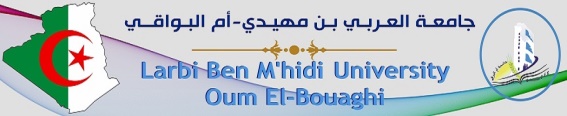 كلية الحقوق و العلوم السياسيةقسم الحقوقدروس عبر الخط:السنة الجامعية:2022/2023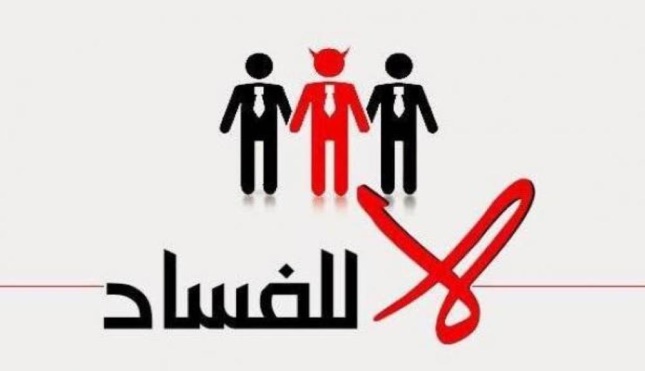 		الدكتور/ عبد العزيز شمــلال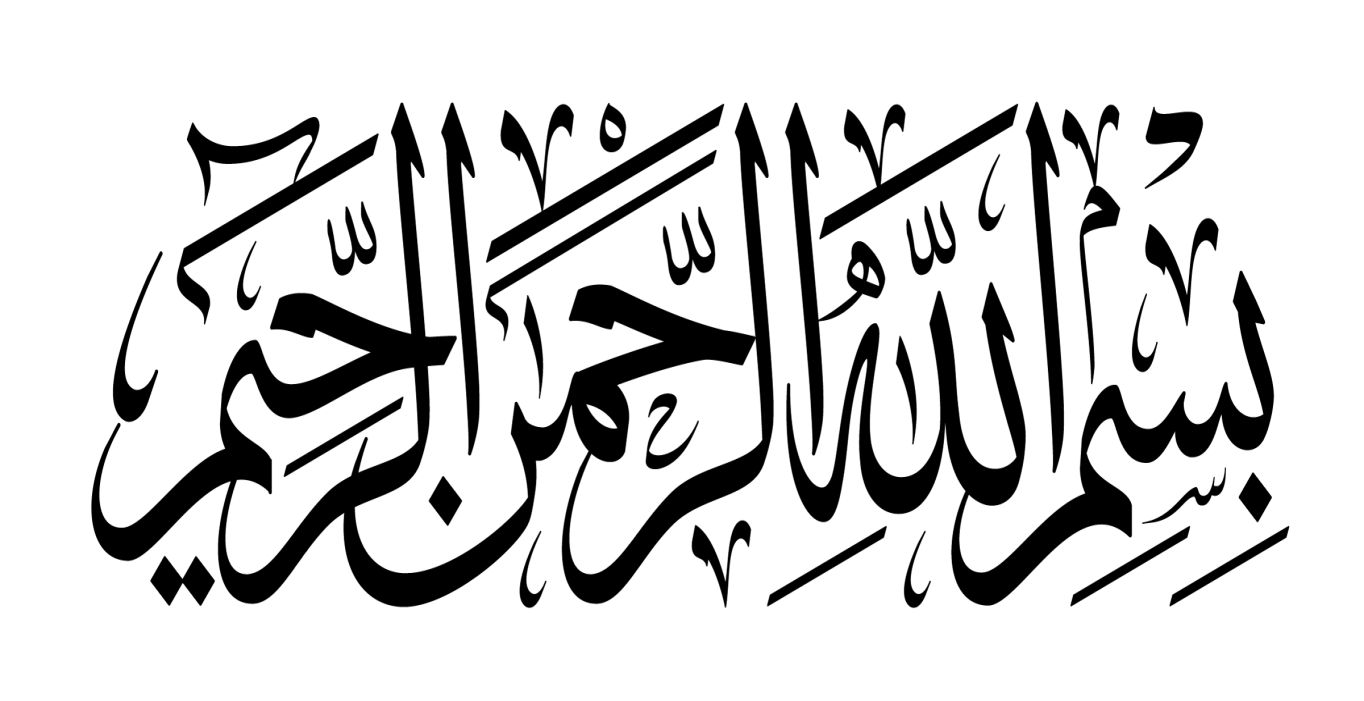 مقدمة :يتمثل الفساد في الحياة العامة باستخدام السلطة العامة من أجل تحقيق مكاسب أو أرباح أو منافع شخصية بالمخالفة للقوانين و التشريعات و المعايير الأخلاقية في التعامل. و من صور الفساد الشائعة الرشوة في الوظائف العامة، و الاختلاس من المال العام، و الاحتيال، و النصب، و التزييف و التزوير في التقارير الرسمية. و يعد الفساد نوع من السلوك المنحرف عن السلوك السائد و المقبول في المجتمع، و المقترن في ذات الوقت بهدف معين يتمثل في تحقيق المصلحة الشخصية على حساب المصلحة العامة. و بذلك يكون الفعل الفاسد بمثابة سلوك معادي يضمن للشخص الذي يقوم به الحصول على مميزات و مكاسب معينة مثل المكافأة المادية ، أو الترقية السريعة ، و ما يترتب على ذلك من حدوث خسارة مادية أو مالية للتنظيمات الإدارية من جانب و الجمهور من جانب أخر.يعتبر الفساد كالسرطان الذي ينخر الدول والمجتمعات ويهدم كل مرافق الحياة والكرامة الإنسانية ، وتعد الدول الصناعية الكبرى حسب دراسة قدمها أساتذة بجامعة كاليفورنيا رأس الفساد وعينه، تقوده مجموعة من الشركات المتعددة الجنسيات لأنها بقوتها الاقتصادية استطاعت أن تدخل وتسيطر على الدول النامية والتي استشرى فيها الفساد، فكل يشكل جزء من صفقاتها هذه الشركات التي استطاعت بفضل ضغط من لدن قادة مجموعة الثمانية من اختراق دول العالم الثالث التي نخرتها المديونية وأصبحت عبارة عن جيوب تدفع منها الرشاوى وسيشتري بها الفساد خدمة لمصالح جهات نافذة لا توان أمام فرصة شيوع الفساد طالما أنه يعود عليها بالربح، والجزائر باعتبارها جزء لا يتجزأ من العالم فهي ليست في مأمن من الفيروس الذي لا يرحم وأمام الزحف المخيف لعدوى الفساد عن طريق الشركات المتعددة الجنسيات التي اقتحمت فضاء الجزائر .  و هذا ما أدى الى انتشاره بصوره المختلفة نتيجة تفاعل مجموعة من الأسباب الاقتصادية و الاجتماعية و السياسية و الإدارية و التي تنعكس بطبيعة الحال أثاره على كافة قطاعات المجتمع، وربما لا تكون الجزائر أسوأ من غيرها من الدول العربية، ولكن الحرية النسبية للصحافة وقوة المجتمع ككل. الأمر الذي أستوجب وضع مجموعة من الآليات لمكافحة الفساد و الرشوة سواء على المستوى الدولي أو الوطني و منها الجزائر التي صادقت على اتفاقية الأمم المتحدة لمكافحة الفساد المؤرخة في 31 أكتوبر 2003، و بعدها أصدرت مجموعة من النصوص القانونية لمكافحة هذا الداء، و على الخصوص القانون رقم 06 -01 المؤرخ في 20 فبراير 2006 المتعلق بالوقاية من الفساد ومكافحته موضوع مادة قانون مكافحة الفساد المدرجة ضمن عرض التكوين لطلبة السنة الثالثة ليسانس(L.M.D) تخصص قانون عام و نوزع مفردات المادة عبر خمسة دروس كما يلي:.الدرس الأول: ماهيــــــــــــة الفساد الدرس الثاني: التعريف بصفة الجاني(الركن المفترض) في جرائم الفسادالدرس الثالث: التدابير الوقائية في القطاعين العام و الخاصالدرس الرابع: المحور الرابع: جرائم الفساد و اجراءات متابعتها الدريس الخامس: التعاون الدولي في مجال مكافحة الفسادالدرس الأول: ماهية الفســـــــــــــــــــــــــادمعرفة الطالب: تعريف الفساد ( من الناحية الاصطلاحية -  الناحية الشرعية)،معرفة الطالب: التأصيل التاريخي للفساد عبر:( العصور القديمة- العصور الوسطى- العصر الحديث).طلبة السنة الثالثة ليسانس تخصص قانون عامالجوهري عبد العظيم محمد، تأملات قرآنية في الدعوة و المجتمع، مكتبة وهبة، ط1، 1998.د/ فاديا قاسم بيوض، الفساد أبرز الجرائم الاثار و سبل المعالجة، منشورات الحلبي الحقوقية ط1 ،2013، بيروت، لبنان.حسن نافعة: دور مؤسسات الدولة و منظمات الشفافية في مكافحة الفساد، مقال منشور ضمن الملف الذي اعده مركز الوحدة العربية، تحت عنوان: الفساد و الحكم الصالح في البلاد العربية، مركز دراسات الوحدة العربية، لبنان ،ط1، سنة 2004.نواف سالم كنعان ، الفساد الإداري المالي أسبابه ، آثاره ،وسائل مكافحته ، مجلة الشريعة والقانون ، كلية القانون ،جامعة الشارقة، الإمارات يناير 2008، العدد 33.عبد الله بن مسفر الوقداني، نظرية الفساد عند إبن خلدون، دورية الإدارة العامة، المجلد50، الرياض، سبتمبر 2010، العدد4.داوود خير الله ، الفساد كظاهرة عالمية وآليات ضبطها ، مجلة المستقبل العربي ، مركز دراسات الوحدة العربيـــــة، بيروت ، لبنان ،2004، العدد 309.حاحة عبد العالي،  الآليات القانونية لمكافحة الفساد الإداري في الجزائر، أطروحة دكتوراه علوم في الحقوق، تخصص قانون عام ، كلية الحقوق والعلوم السياسية بجامعة محمد خيضر بسكرة، إشراف أ- د/ الزين عزري، السنة الجامعية 2012/2013.مصطفى العوجي ، النظرية العامة للجريمة، ط1، بيروت، لبنان، مؤسسة نوفل ش م م، 1984.عماد صلاح عبد الرزاق الشيخ داود، الفساد و الاصلاح - دراسة مقارنة- منشورات اتحاد الكتاب العرب، دمشق،2003.المقال المنشور بالموقع الالكتروني ل:أمريكا LHVnews ، رمز الخبر: 2525، تاريخ النشر: 02 ماي 2013- على الساعة: 13.22).الخبر المنشور عن وكالة الأنباء اليمنية(سبأ) http ://www.saba.ye/ar، الجمعة21 أفريل2017 الساعة08:06:58 نقلا عن وكالة أنباء الصين الجديدة (شينخوا) 11مارس2017.المقال المنشور بعنوان :"الاتحاد الإفريقي يوقع على اتفاقية مكافحة الفساد" في (بانا برس) ، 10يوليو2003،التوقيت:15.29أ- د/ رشيد زوايمية، ملاحظات حول المركز القانوني للهيئة الوطنية للوقاية من الفساد و مكافحته، المجلة النقدية للقانون و العلوم السياسية، مخبر العولمة و القانون الوطني، كلية الحقوق والعلوم السياسية بجامعة مولود معمري بتزي وزو، العدد الأول، لسنة2008. د/ زبير عياش ،الحكـم الراشد لتحقيق التنمية المستدامة في افريقيا من منظور الألية الإفريقية لتقييم النظراء، مداخلة بالملتقى العلمي الدولي حول: آليات حوكمة المؤسسات و متطلبات تحقبق التنمية المستدامة، ورقلة، الجزائر ، يومي25-26 نوفمبر2013،المنشور على الانترنت.مقال د/ هند غزيوي، بعنوان: الجهود العربية و الدوليــة لمكافحة الفساد "من منظور قانوني"، مجلة البحوث و الدراسات الإنسانية، جامعة 20 أوت 1955 سكيكدة، العدد:12 سنة:2016.الدرس الأول: ماهيــــــــــــة الفسادنتناول في هذا الدرس جزء من التعريفات التي قيلت في مسألة الفساد و كذا تأصيله التاريخي عبر العصور و الحضارات المختلفة، و يكون ذلك فيما يلي:و نظرا لخطورة الفساد في المجتمع ورد ذكره في القرآن الكريم و في مواضع متعددة أكثر من 50 موضعا، و معظم هذه الآيات اشارت الى جملة من المفاسد بعينها كالشرك و اتلاف الفروع و الثمار و اهلاك النسل ...و نهب الاموال...و غير ذلك من انواع الفساد و صوره  و فسره المفسرون أيضا تفسيرات عديدة نذكر على سبيل المثال ما يلي: -"ظهر الفساد في البر و البحر بما كسبت أيدي الناس ليذيقهم بعض الذي عملوا لعلهم يرجعون".  و يعني أيضا المعاصي كما جاء في قوله تعالى: -"فأكثروا فيها الفساد".   -"و تعثوا في الأرض مفسدين".   إضافة للآية:27 من سورة البقرة، الآيتين:77و83 من سورة القصص، و الآية:33 من سورة المائدة.  كما نجد أحاديث كثيرة في النهي عن الفساد و منها:  عن أبي حاتم المزني أنه قال: قال رسول الله (ص)"أذا خطب اليكم من ترضون دينه و خلقه فأنكحوه إلا تفعلوا تكن فتنة في الارض و فساد عريض". عن أبي هريرة رضي الله عنه أنه قال: سمعت أبا القاسم (ص) يقول: "إن فساد أمتي على أيدي اغليمة من قريش". و كذلك قوله(ص):"بدأ الاسلام غريبا و سيعود غريبا كما بدأ، فطوبى للغرباء" ، قالوا يا رسول الله و من الغرباء؟ قال: الذين يصلحون ما أفسد الناس.التأصيل التاريخي للفساد:  المتمعن في مختلف الوثائق و المصادر التاريخية يستشف منها ان هذه الاخيرة أكدت بوجود العديد من صور الفساد منتشرة بدءا من الحضارات القديمة و انتقالها فيما بعد الى العصور الوسطى و منها الى العصر الحديث و اخيرا عصرنا الحالي الذي عرف تزايد مذهلا في استفحال و انتشار ظاهرة الفساد على كل المستويات و عبر كل الدول مهما كان وضعها. لذلك يتوجب علينا التعرض للفساد عبر هذه الحقب مستدلين ببعض نماذج من الحضارات المتعاقبة و يكون ذلك كما يلي:الفساد في الحضارات القديمة:  تشير الابحاث المختلفة  لعلماء الاثار بوجود العديد من الدلالات في حفرياتهم كمسلات او اسطوانات او احجار منقوش عليها نصوص قانونية سواء في الحضارة القديمة بواد الرافدين ،الحضارة الفرعونية ، الحضارة الاغريقية و الحضارة الصينية القديمة و سوف نستدل بالبعض منها فيما يلي:الفساد في العصر الحديث:  و إبان حكم الملوك كان الفساد وسيلة للتأثير على البرلمان من خلال شراء أصوات أعضائه ، و شراء المناصب في البحرية و الجيش ، و حتى المقاعد في البرلمان و خاصة من طرف الاقطاعيين واستمر هذا الامر الى غاية نهاية القرن التاسع عشر.  و انتشر الفساد كذلك في فرنسا بشكل كبير في مرحلة ما قبل الثورة ، بالرغم من ما تم اصداره من نصوص ملكية جرمت جميع اشكال الابتزاز و التبديد للممتلكات او الاموال الملكية، و الاختلاس و استغلال السلطة من طرف العسكريين و شاغلوا هذه الوظائف.  اما الولايات المتحدة الامريكية عرفت فضائح مالية كبرى خاصة مع نهاية القرن19 ، و لقد استفحل الفساد بشكل كبير و سمح للصناعيين و المهندسين و أصحاب المال التغول و الاستلاء على الأراضي و القطاعات الحساسة. و لعل أشهر قضايا الفساد في أمريكا هي قضية "واترغيت" التي ارغمت الرئيس نيكسون بالتخلي عن منصبه ، و يرجع الفضل في طرح إشكالية الفساد الى الصحفيين المتخصصين في التحقيقات (Lincoin Steffens-Henry J.Ford) و هذا سنة 1902 و نشرهما لنتائج تحقيقاتهما في كتاب صدر عام 1904 باسم "عار المدينة" ، هذا العمل الصحفي شكل اهتمام العام و الخاص في الولايات المتحدة الامريكية و اعتبر نقطة انطلاق لحركة اصلاحية لمؤسسات مهمة في الدولة المحلية و الفدرالية.   لقد ازداد الاهتمام الدولي بالتعاون المشترك لمكافحة الفساد بكل أنواعه في العصر الحديث، من خلال إبرام العديد من الاتفاقيات و المعاهدات الدولية لمكافحة الفساد، تتأرجح هذه الجهود الدولية بين ما هو دولي و ما هو إقليمي، نذكر منها ما يلي:إضافة إلى الجهود الدولية الأخرى كالقرارات، التوصيات ،الاعلانات و البرامج الدولية لمحاربة الفساد نذكر منها كذلك على سبيل المثال لان المقام لا يتسع للتطرق لها بمجملها و منها:و من التوصيات الصادرة في إطار مكافحة الفساد نذكر البعض منها:اما بالنسبة للإعلانات و البرامج الدولية لمكافحة الفساد نذكر منها على الخصوص:إضافة الى:والميكانيزمات المؤسساتية غير الرسمية أو غير الحكومية لمكافحة جرائم الفساد و منها:و كل هذه المبادرات و غيرها و الرامية لمكافحة الفساد تطرقت إلى معنى و جرائم الفساد محور الدراسة في هذا المقياس.ما المقصود بالفساد؟ما هي مراحل ظهور الفساد؟كيف تصدى العالم لظاهرة الفساد؟أذكر أهم الصكوك الدولية لمكافحة الفساد.